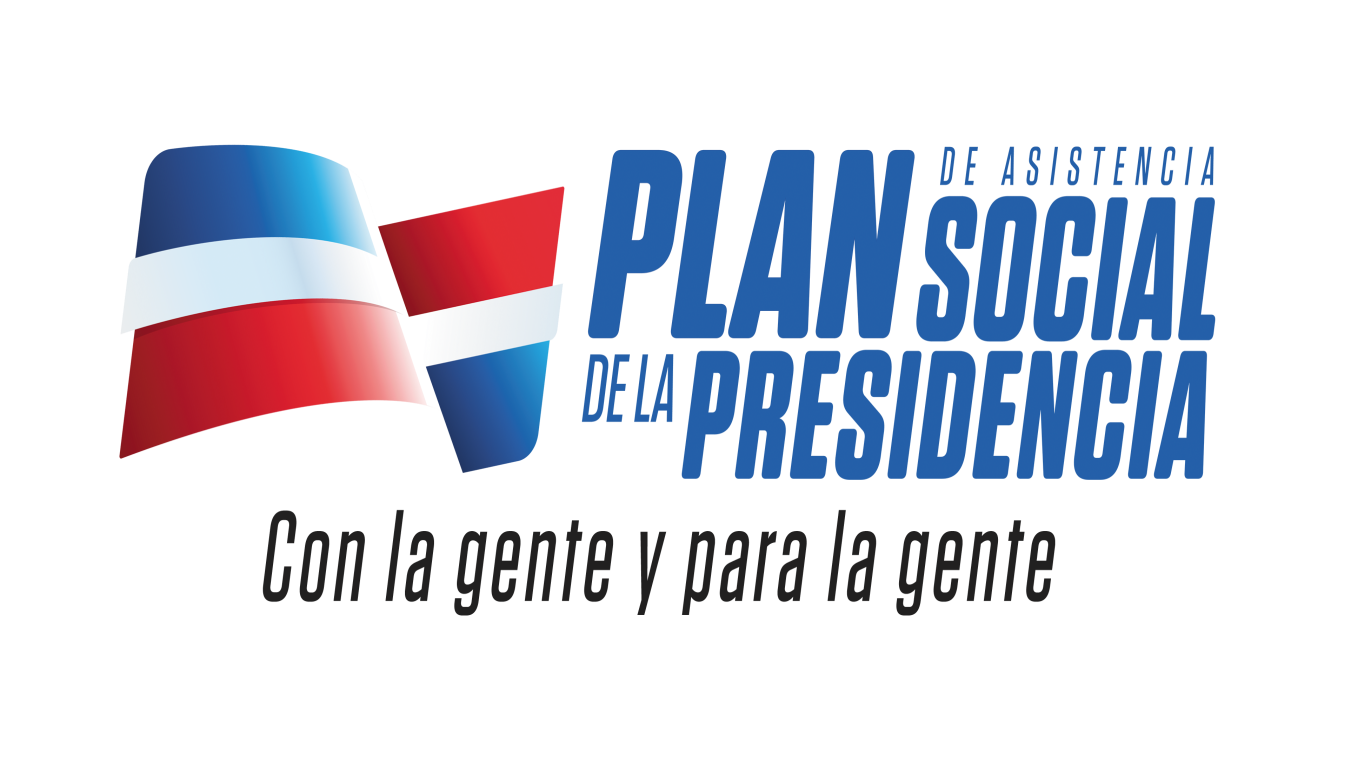 INFORMACIÓN INSTITUCIONALANTECEDENTES:El origen del Plan de Asistencia Social de la Presidencia de la República (PASP) se remonta al Instituto Nacional de Estabilización de Precios (INESPRE), el cual, hasta el 6 de Febrero del año 1989, era el organismo responsable de llevar a cabo las actividades sociales, específicamente el reparto de alimentos crudos entre las clases más necesitadas del país. Ese mismo año mediante Decreto No.54-89, de fecha 7 de Febrero, se crea el Departamento de Asistencia Social adscrito al Poder Ejecutivo, para asumir estas funciones.Además de sus programas de asistencia alimentaria y de otras ayudas, ofrece servicios de salud, gestionados desde la sede principal en Santo Domingo. La organización cuenta con 24 oficinas en las diferentes provincias del país, siendo éstas responsables de recibir solicitudes y materializar las respuestas que, procesadas desde el nivel central, deben llegar a cada rincón de la República. MARCO LEGAL:El Plan de Asistencia Social de la Presidencia es legalmente sustentado, inicialmente por el Decreto No.54-89, de fecha 7 de Febrero que crea el Departamento de Asistencia Social adscrito al Poder Ejecutivo con el objetivo de que asuma la responsabilidad por las actividades sociales que estaban anteriormente asignadas al Instituto de Estabilización de Precios (INESPRE), consistentes en el “reparto de canastas de alimentos entre las clases necesitadas”.Durante el periodo 2000-2004, se denominó Plan Presidencial Contra la Pobreza, retomando el 21 de Marzo del año 2005, mediante el Decreto No. 179-05, su nombre original Plan de Asistencia Social de la Presidencia.A partir del primer Decreto, el Plan de Asistencia Social de la Presidencia comienza a trabajar orientada al propósito para el cual fue creado, asistiendo a la población más vulnerable en su necesidad primaria, que es la alimentación, clave para el mantenimiento de un buen estado de salud y bienestar físico, que a su vez les prepare para la búsqueda de la satisfacción de otras necesidades menos prioritarias.MISIÓN“Somos una institución dedicada a asistir oportunamente y con calidad a personas vulnerables a nivel nacional, a través de la provisión gratuita de alimentos, servicios de salud, techo y educación, para mejorar sus condiciones de vida, amortiguando los efectos derivados de la pobreza extrema”.VISIÓN“Ser modelo de eficiencia y calidad en los procesos de gestión y distribución de ayudas a la población en condiciones de vulnerabilidad”VALORESVocación de ServiciosResponsabilidadTransparenciaTrabajo en EquipoSensibilidad  SocialSede central y oficinas regionales
 
La oficina central está ubicada en santo domingo, con oficinas regionales en Azua, Barahona, La Vega, Monseñor Nouel, Previa, San Juan de la Maguana, Bahoruco, Elías Piña, Santiago de los Caballeros, Da jabón, Monte Cristi, Puerto Plata, Valverde Mao, Espaillat, Duarte, María Trinidad Sánchez, Monte Plata, San Pedro de Macorís,  el Seibó, La Altagracia, Independencia, Pedernales, Samaná y Boca Chica.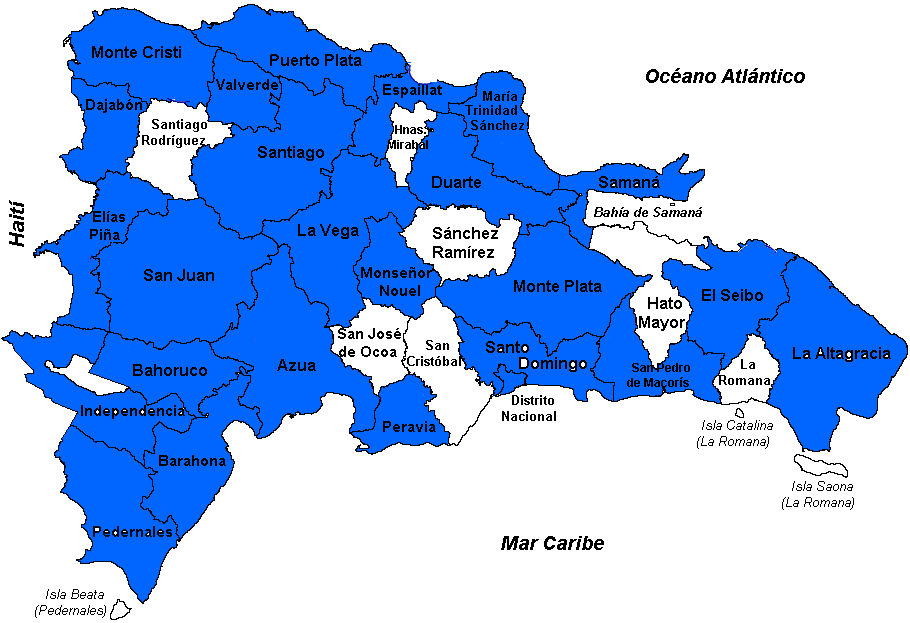 Producción General del PASP (JULIO-2018)Raciones Alimenticias y ayudas sociales (graf.1)l presente cuadro muestra cómo fue la distribución  de los recursos destinado en una población atendida de .1215461 El 98% en raciones alimenticias, un 1% ropa de camas y 1% en  electrodo domestico  y enseres del hogar siendo esto los renglones mas relevante.  ver:  grafici.                                                      Servicios de Atención de Salud Comunitaria.(JULIO)La cantidad de pacientes que asistieron a consulta en el mes JULIO-2018, a nuestro centro de salud comunitaria fue de 5409 donde  La mayoría de consulta se concentraron en medicina General con un 28%, fisiatría 18% y odontología con 14% respectivamente, Pediatría 14%, y ginecología 10%. BOLETÍN INFORMATIVO ESTADÍSTICO                                         JULIO-2018Reporte de Ayudas  Sociales Reporte de Ayudas  Sociales Reporte de Ayudas  Sociales  Desde el 02 hasta el 31 de Julio 2018JULIOJULIODescripciónCantidadPersonas AsistidasRación de Alimentos en  Unidades3025371210148Canastillas para Embarazadas186186Equipos de Tecnologia (Laptop-tabletas)77Ropa de Cama(Sábanas y Mosquiteros)33713371Materiales de Construcción67134Electrodomésticos y Hogares16581658Sub totalAyudas en Medicamentos1010Ayudas en caso de Salud1010Ayudas Económicas22Artículos de discapacidad(Muletas,Sillas de Ruedas,Bastones)1717TOTAL DE PERSONAS ASISTIDA1215461DESCRIPCIONPorcentaje%CANTIDAD DE  PACIENTES ATENTIDOS EN MEDICINA GENERAL150528CANTIDAD DE PACIENTES ATENTIDOS EN EMERGENCIA1442CANTIDAD DE PACIENTES ATENTIDOS EN GINECOLOGIA5491OCANTIDAD DE PACIENTES ATENTIDOS EN PEDIATRIA74114CANTIDAD DE PACIENTES ATENTIDOS EN CARDIOLOGIA1052CANTIDAD DE PACIENTES ATENTIDOS EN GASTROENTEROLOGIA1002CANTIDAD DE PACIENTES ATENTIDOS EN NEUROLOGIA471CANTIDAD DE PACIENTES ATENTIDOS EN NEUMOLOGIA741CANTIDAD DE PACIENTES ATENTIDOS EN ENDOCRINOLOGIA--CANTIDAD DE PACIENTES ATENTIDOS EN OTORRINOLARINGOLOGIA--CANTIDAD DE PACIENTES ATENTIDOS EN FISIATRIA96918CANTIDAD DE PACIENTES ATENTIDOS EN PSICOLOGIA2234CANTIDAD DE PACIENTES ATENTIDOS EN ODONTOLOGIA75614TOTAL DE PACIENTES  ATENDIDO EN OPERATIVOS MEDICOS1964TOTAL DE  PACIENTES  CONSULTADOS5409100